Dokumentasi Kegiatan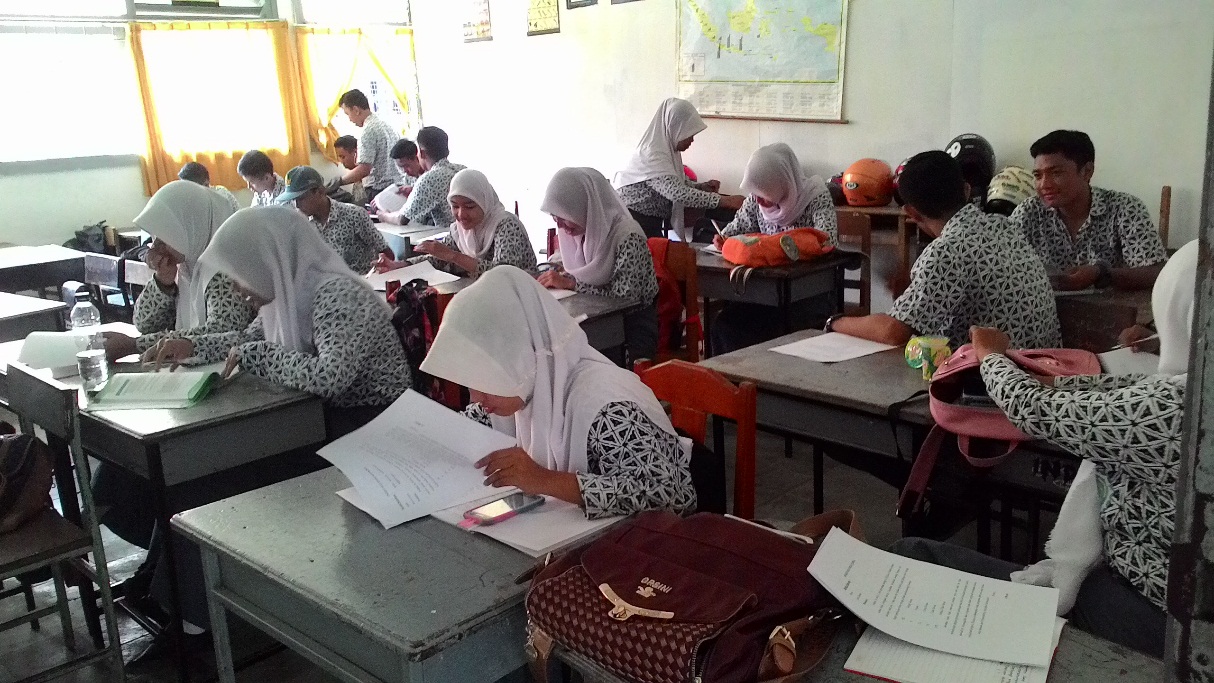 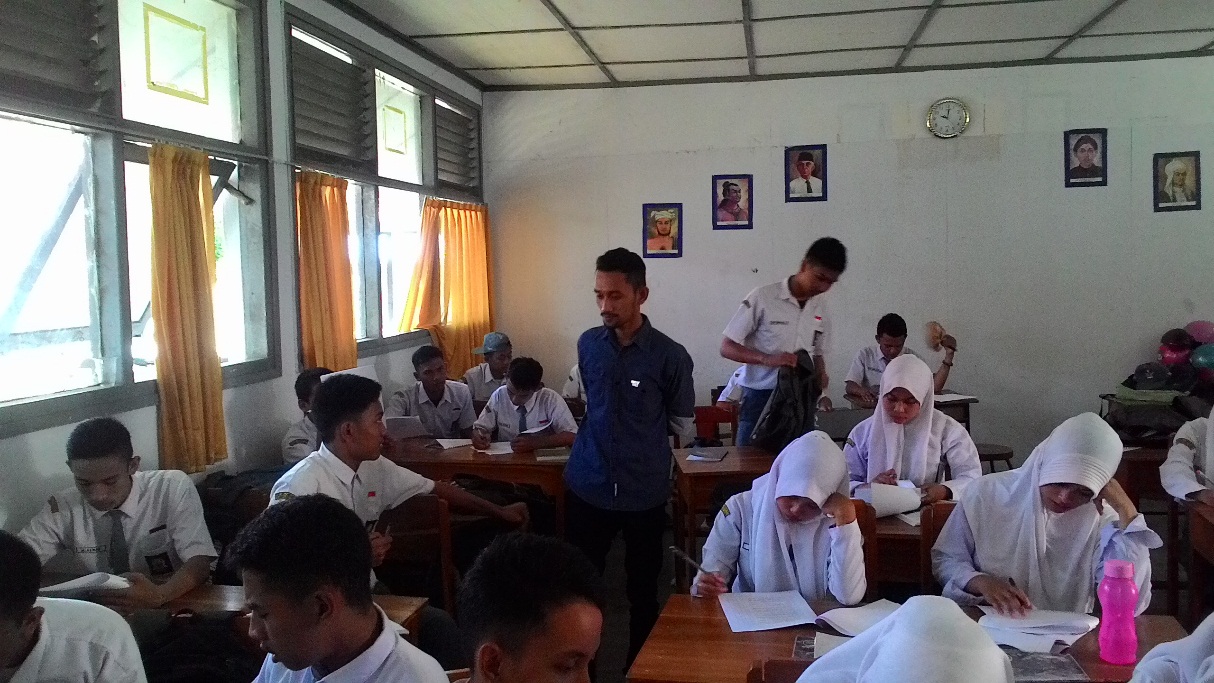 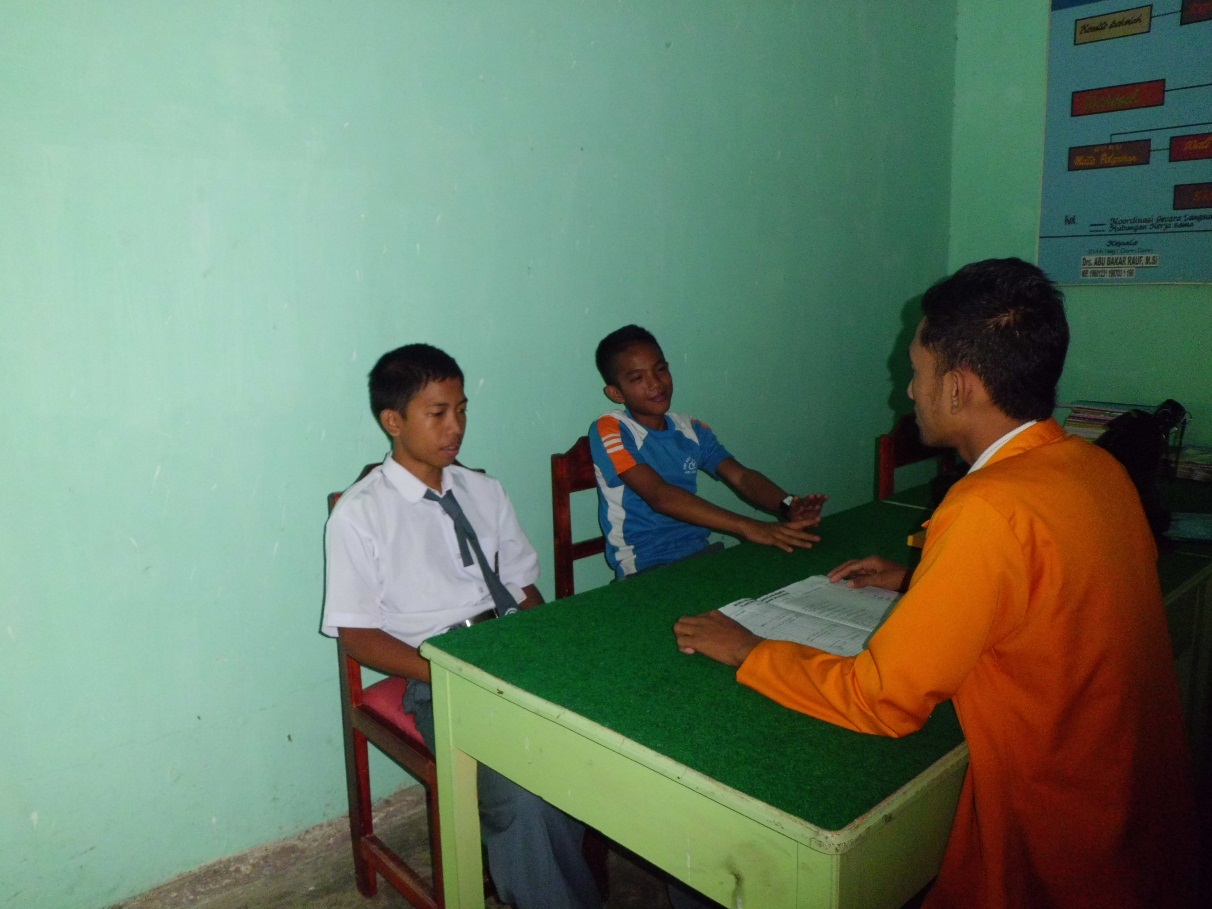 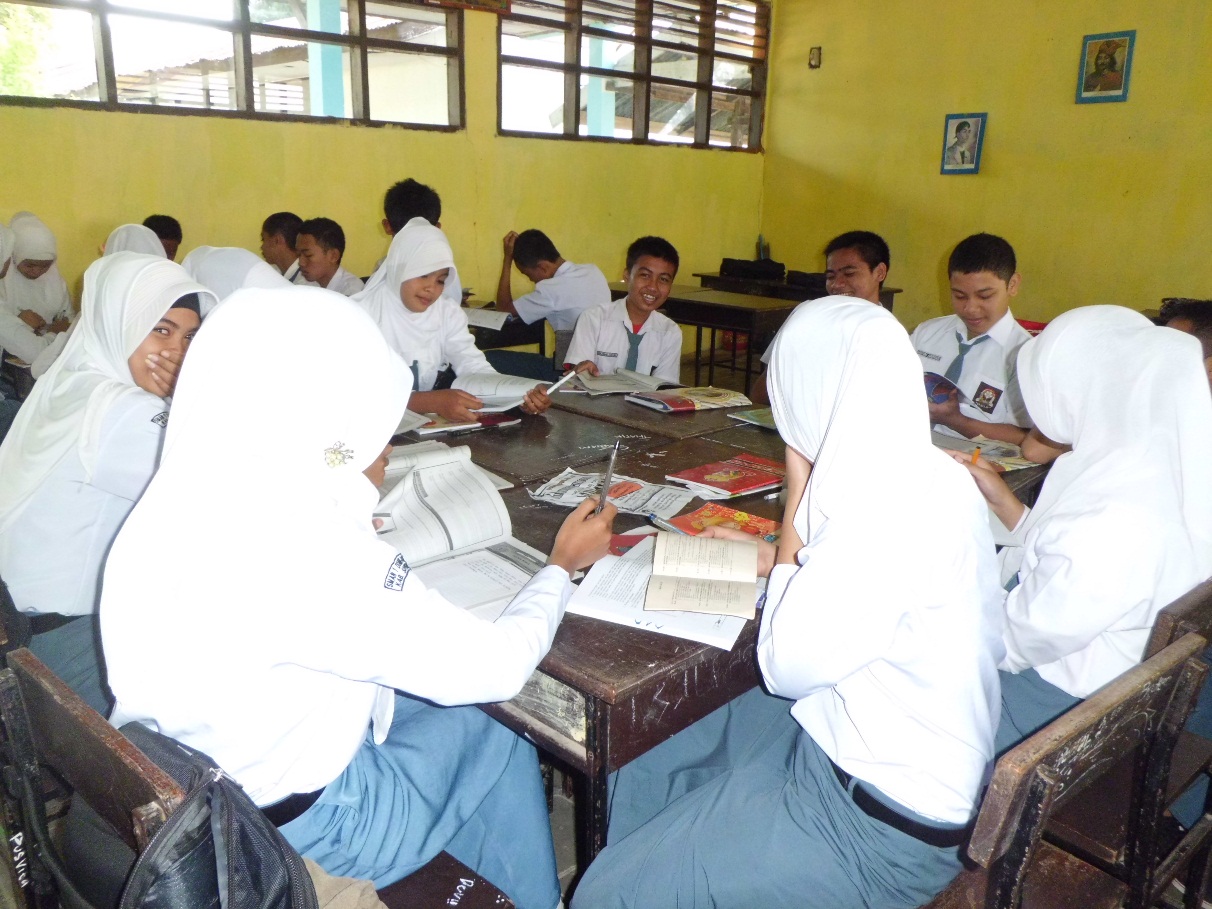 